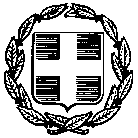 ΕΛΛΗΝΙΚΗ ΔΗΜΟΚΡΑΤΙΑ                                   Νέα Αλικαρνασσός, 27-02-2019  ΥΠΟΥΡΓΕΙΟ ΠΑΙΔΕΙΑΣ, ΕΡΕΥΝΑΣΚΑΙ ΘΡΗΣΚ/ΤΩΝ                                                       Αρ.Πρωτ. : 67 ΠΕΡΙΦ/ΚΗ Δ/ΝΣΗ Π/ΘΜΙΑΣ ΚΑΙ                                Προς : Δ/ΝΣΗ Δ/ΘΜΙΑΣ ΕΚΠ/ΣΗΣ Δ/ΘΜΙΑΣ ΕΚΠ/ΣΗΣ ΚΡΗΤΗΣ                                                                 Ν. ΗΡΑΚΛΕΙΟΥ   Δ/ΝΣΗ Δ/ΘΜΙΑΣ ΕΚΠ/ΣΗΣ Ν. ΗΡΑΚΛΕΙΟΥ                                              ΓΕΝΙΚΟ  ΛΥΚΕΙΟ ΝΕΑΣ  ΑΛΙΚΑΡΝΑΣΣΟΥ                                        Ταχ. Δ/νση: Οδός Αποστ. Βαρδαξή 1Ταχ. Κώδ.: 71601 Νέα ΑλικαρνασσόςΠληροφορίες: Μηλάκης Εμμανουήλ                    Τηλ. 2810 229220Fax   2810 286106ΘΕΜΑ: «Πρόσκληση εκδήλωσης ενδιαφέροντος για την μετακίνηση μαθητών του Γενικού Λυκείου Νέας Αλικαρνασσού με λεωφορεία στο Ρέθυμνο και στο Μουσείο Αρχαίας Ελεύθερνας».       Ο Διευθυντής  του ΓΕΛ Νέας Αλικαρνασσού προσκαλεί τα Γραφεία Τουρισμού να εκδηλώσουν ενδιαφέρον, δίνοντας προσφορά, για την μετακίνηση  περίπου 100  μαθητών και 5 συνοδών με λεωφορεία, στο Ρέθυμνο (Πανεπιστήμιο) και στο Μουσείο Αρχαίας Ελεύθερνας, την Τετάρτη 13-03-2019  με ώρα αναχώρησης 08:30 π.μ., από το χώρο του σχολείου, και επιστροφή στον ίδιο χώρο περίπου στις 16:00 .         Οι προσφορές θα κατατίθενται στο γραφείο του Διευθυντή του ΓΕΛ Ν. Αλικαρνασσού  μέχρι την Δευτέρα 04-03-2019 και ώρα 12:00 μμ και θα ακολουθήσει άνοιγμα των προσφορών από αρμόδια επιτροπή.Οι προσφορές θα είναι κλειστές και θα συνοδεύονται από CD.                                                                                           Ο Διευθυντής                                                            Μηλάκης Εμμανουήλ